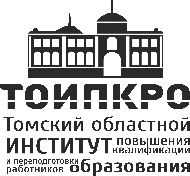 Областное государственное бюджетное учреждение дополнительного профессионального образования «Томский областной институт повышения квалификации и переподготовки работников образования» (ТОИПКРО)634034 г. Томск, ул. Пирогова,10, телефон (3822) 90-79-89, факс (3822) 90-20-31Уважаемый Юрий Владимирович!В соответствии с распоряжением Департамента общего образования Томской области от 27.10.2022 №1788-р «Об утверждении Положения о региональном методическом активе Томской области», приказа ТОИПКРО  от 12.04.2023 №47-ос «О внесении изменений в приказ от 08.11.2022 №145-ос «Об утверждении состава регионального методического актива Томской области» и на основании  анализа оценки эффективности деятельности членов регионального методического актива Томской области (далее – РМА) в течение 2023 года ТОИПКРО ходатайствует о поощрении активных членов РМА в виде благодарности начальника Департамента общего образования Томской области за активную и плодотворную работу по организации непрерывного профессионального развитиям педагогических работников Томской области в 2023 году в соответствии с приложением.Приложение на 1 л.Ректор       		                              		          	                          О.М. ЗамятинаЧащина Юлия Алексеевна(3822) 90-20-54 yulia25ch@yandex.ruИванова Ольга Георгиевна (3822) 90-20-40 oldin071@bk.ru Приложение к письму ТОИПКРОот ___________ № _____Список членов регионального методического активаБарская Маргарита Алексеевна, заместитель директора по учебно-воспитательной работе муниципального казённого общеобразовательного учреждения «Шегарская средняя общеобразовательная школа №1»;Ванюкова Анна Анатольевна, старший методист областного государственного бюджетного образовательного учреждения дополнительного образования «Областной центр дополнительного образования»;Воробьева-Исаева Людмила Федоровна, заместитель директора по учебно-воспитательной работе, учитель истории муниципального бюджетного общеобразовательного учреждения «Каргасокская средняя общеобразовательная школа-интернат №1»;Вяткина Татьяна Сергеевна, заместитель директора по ВР, учитель технологии муниципального бюджетного общеобразовательного учреждения «Рыбаловская средняя общеобразовательная школа» Томского района;Иванова Татьяна Петровна, учитель русского языка и литературы муниципального бюджетного общеобразовательного учреждения «Кривошеинская средняя общеобразовательная школа имени Героя Советского Союза Федора Матвеевича Зинченко»;Кириллова Ирина Олеговна, учитель начальных классов муниципального бюджетного общеобразовательного учреждения «Средняя общеобразовательная школа № 198»;Кузенная Юлия Валерьевна, заместитель директора по учебно-воспитательной	 работе муниципального бюджетного общеобразовательного учреждения «Тогурская средняя общеобразовательная школа имени Героя России Сергея Владимировича Маслова». Кукина Елена Леонидовна, учитель физики муниципального автономного общеобразовательного учреждения средней общеобразовательной школы №37 г.Томска;Некрасов Антон Сергеевич, директор, учитель математики муниципального автономного общеобразовательного учреждения средней общеобразовательной школы № 31 г.Томска; Подрезова Ирина Ивановна, учитель русского языка и литературы муниципального автономного общеобразовательного учреждения средней общеобразовательной школы № 36 г. Томска; Пшеничникова Татьяна Анатольевна, учитель информатики муниципального автономного общеобразовательного учреждения «Средняя общеобразовательная школа № 7 имени Героя Советского Союза Николая Герасимовича Барышева» г.Колпашево; Роголева Наталья Маркеловна, методист, учитель истории муниципального бюджетного общеобразовательного учреждения «Бакчарская средняя общеобразовательная школа»; Сальникова Инна Аркадьевна, заместитель директора по методической работе, учитель русского языка и литературы муниципального бюджетного общеобразовательного учреждения «Средняя общеобразовательная школа № 83»;Словесная Ольга Михайловна, заместитель директора по учебно-воспитательной работе, учитель химии и биологии муниципального автономного общеобразовательного учреждения «Кожевниковская средняя общеобразовательная школа №1»;Трофимова Наталья Олеговна, учитель технологии муниципального автономного общеобразовательного учреждения средней общеобразовательной школы №4 им. И.С.Черных г.Томска;Ткач Альбина Рафаэлевна, учитель иностранного языка муниципального автономного общеобразовательного учреждения «Средняя общеобразовательная школа № 1 с. Александровское»;Хабарова Лилия Ивановна, учитель русского языка и литературы муниципального бюджетного общеобразовательного учреждения Комсомольской средней общеобразовательной школы Первомайского района.№И.о. начальника Департамента общего образования Томской областиЮ.В. Калинюкуна №ототИ.о. начальника Департамента общего образования Томской областиЮ.В. Калинюкуо ходатайстве на поощрение членов регионального методического актива Томской областио ходатайстве на поощрение членов регионального методического актива Томской областио ходатайстве на поощрение членов регионального методического актива Томской областио ходатайстве на поощрение членов регионального методического актива Томской областио ходатайстве на поощрение членов регионального методического актива Томской областиИ.о. начальника Департамента общего образования Томской областиЮ.В. Калинюку